CURRITICULLUM VITAE.PERSONAL DETAILS	      -        NANKYA       RESIDENTIAL ADDRESS: 	         DUBAI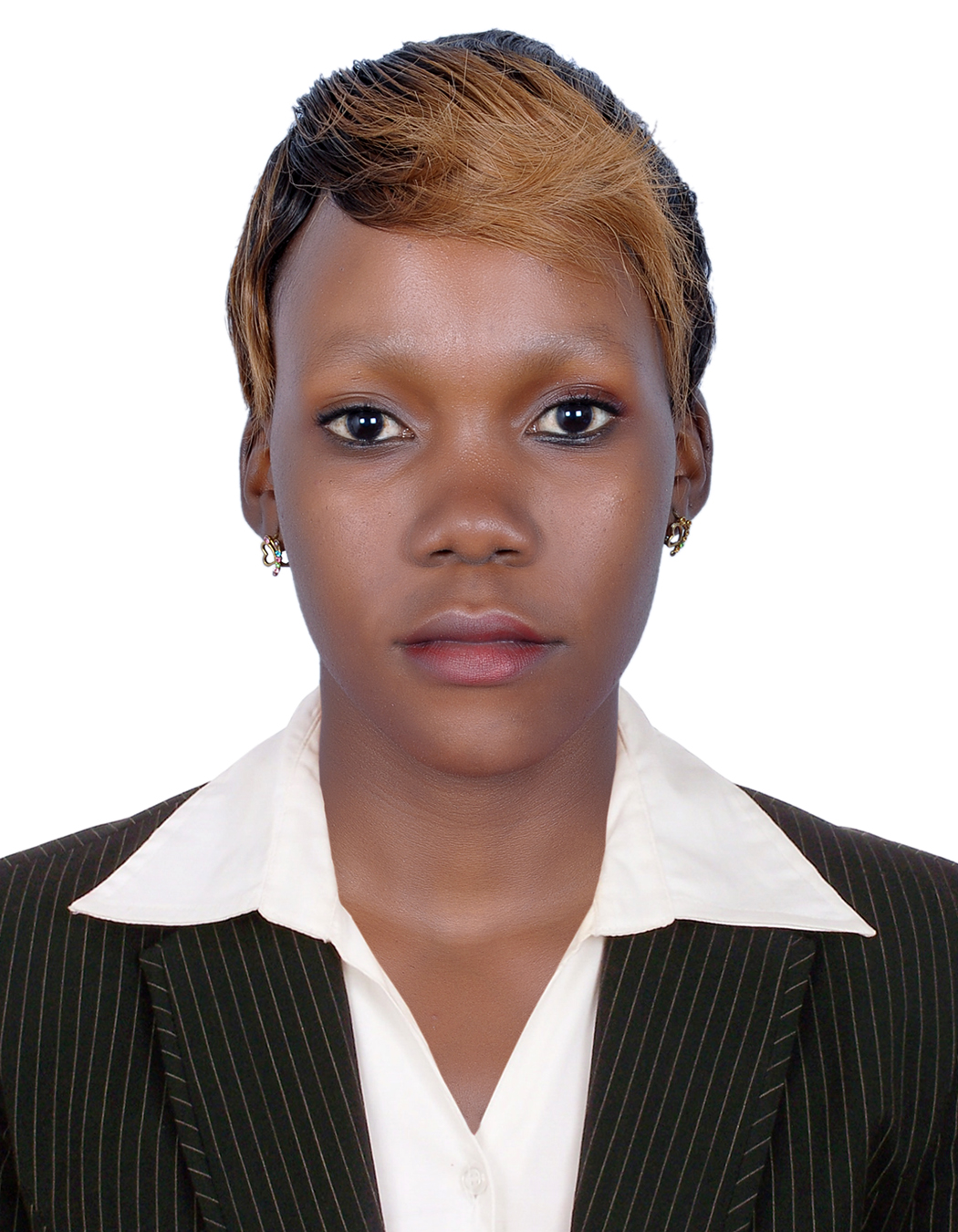 DATE OF BIRTH: 		          15th/ Nov/1997NATIONALITY:                                   UGANDANEMAIL:		                                   NANKYA.331807@2freemail.com  SEX:	                                               FEMALE                                                                   	CAREER OBJECTIVE.A confident, energetic retail assistant who is passionate about high street fashion and excited by this challenging fast passed environment. Able to take initiative and plan efficiently without having to take direction at all times, and working in fashion retail store that has annual turnover of 2 million rand. A strong team leader with an entrepreneurial spirit, who thinks outside of the box, and enjoys being an ambassador for the business. Now looking for an opportunity to work for a company which truly values their staff and will strive to develop their career to the next stage.CAREER EXPERIENCE:SALES EXECUTIVE. Bata Uganda) 2013- NOV 2015Working  as part of an enthusiastic team within a commercial, sales driven and fast paced fashion retail environment Responsible for driving sales, ensuring good customer service, building relationships suppliers, and ensuring  the smoothe running of the shop floor.RESPONSIBILITIES:Actively greeting customers and maintaining a level of conversation during their store  visit.Taking decisive action to improve the branch performance.Dealing with all customer complaints in a professional and courteous manner.Sourcing major and unique fashion shows and events.Attending and representing the business at trade shows and external events.Maintaining superb visual standards within the store.Pro-actively ensuring the protection of merchandise, property and assets..Unpacking and checking all new stock deliveriesLANGUAGES.Self-assessmentAWARD /CERTIFICATES Awarded the best employee of the year by Bata Uganda EDUCATION: 2014-2015  Secondary school education (U.A.C.E.)REFERENCE Can be provided upon request UnderstandingUnderstandingSpeakingSpeakingWriting Listening ReadingSpoken interaction Spoken production English Excellent Excellent Excellent Excellent Excellent Arabic Fair PoorPoorPoor Poor Kiswahili Excellent Good Good Good Good